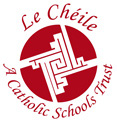 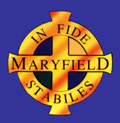 2014/2015 News from the Parents AssociationMaryfield College has a very active Parents Association.  We meet on the first Tuesday of the month during the school year, new members are always welcome.  The following is a brief description of some of the projects that the Parents Association has been involved in from 2014 until present.The Transition Year students held a Fashion Show in Clontarf Castle on the 13th of February 2014. It was a joint project between the students, school staff & the Parents Association. The students designed, made and modeled their own creations from daywear to eveningwear. The show also featured a Junk Couture section, some of the creations went on to represent the school in the Leinster final of the competition in the Helix. They also modeled clothing from major fashion outlets around Dublin. The Parents Association assisted with the logistics of the event including booking the Venue, sourcing the clothes from retail outlets and stage managing the show on the night. Months of preparation went into the show but it was all worth it on the night. Spring Cleanup Day – On Saturday 5th April we held our annual Spring Clean up day.  As usual, it was a great success. Over 80 parents and students turned up to lend a hand. They painted,   planted, weeded and gave the grounds an all over spruce up.  Thanks to all involved.We held our AGM on Thursday 2nd October 2014.  Our guest speaker was Pat Courtney from Anti Bullying Services. Pat gave a talk on bullying, cyber bullying, the signs to watch out for etc., followed by Q & A. The 1st Year Parents Evening took place on Wednesday 10th December 2014.  As usual it was very well attended.  After the girls performed for their parents, everyone retreated to the canteen where the Parents Association hosted a festive themed reception with mince pies & mulled wine. Our 2015 annual Spring Clean up Day is scheduled to take place on Saturday 18th April.  All are welcome to come along for an hour or two, (from 9.30am onwards).